平成２９年１２月１２日青 森 県 り ん ご 果 樹 課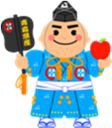 平成２９年産青森りんごの販売価格（平成２９年１１月）について１	産地価格11 月の産地価格は、１㎏当たり 217 円で、前年対比 86％、平年（５か年中庸３か年平均）対比では 110％となった。小玉傾向で入荷量が前年及び平年に比べて少なく、価格は、高値だった前年を下回ったものの、平年に比べて高値となった。(注)   産地５市場及び県りんご商協連の主要組合員の平均価格（加重平均）である。中庸３か年平均は、月毎の過去５か年の中庸３か年平均値である。２	消費地市場価格11 月の消費地市場価格は、１㎏当たり 295 円で、前年対比 87％、平年（５か年中庸３ か年平均）対比では 104％となった。果実全体の入荷が順調で安値基調の中、本県産りんごは、入荷量が平年並であり、食味・着色とも良好なことから、価格は、高値だった前年を下回ったものの、平年に比べてやや高値となった。(注)   東京、大阪、名古屋、福岡、札幌の５市場の平均価格（加重平均）である。中庸３か年平均は、月毎の過去５か年の中庸３か年平均値である。青森りんごの産地価格	（単位：円／kg、％）※ 産地5市場及び県りんご商協連の主要組合員の平均価格（加重平均）である。※ 中庸3か年平均は、過去5か年の中庸3か年平均値である。（以下の表についても同様）青森りんごの消費地市場価格	（単位：円／kg、％）※ 東京、大阪、名古屋、福岡、札幌の5市場の平均価格（加重平均）である。青森りんごの県外出荷数量	（単位：ｔ、％）※ 出荷数量は、生食用として県外に出荷されたものである。	［県りんご対策協議会］青森りんごの県外販売額	（単位：ｔ、円／kg、百万円、％）※ 県外市場及び輸出の合計（小口他、加工は含まない）である。青森りんごの加工実績	（単位：ｔ、％）［県りんご加工協会］輸出量及び金額（全国）			（単位：ｔ、百万円、％） 数量	金額※ 財務省の発表時期の関係から、１か月遅れのデータ公表となる。	［財務省貿易統計］青森りんごの産地価格	（単位：円/kg、％）青森りんごの産地価格	（単位：円/kg、％）青森りんごの産地価格	（単位：円/kg、％）青森りんごの産地価格	（単位：円/kg、％）青森りんごの産地価格	（単位：円/kg、％）青森りんごの産地価格	（単位：円/kg、％）区分8月9月10月11月累計平成29年産181178217217210平成28年産175190245251238前年対比10394898688中庸３か年平均186155210198193中庸３か年平均対比97115103110109青森りんごの消費地市場価格	（単位：円/kg、％）青森りんごの消費地市場価格	（単位：円/kg、％）青森りんごの消費地市場価格	（単位：円/kg、％）青森りんごの消費地市場価格	（単位：円/kg、％）青森りんごの消費地市場価格	（単位：円/kg、％）青森りんごの消費地市場価格	（単位：円/kg、％）区分8月9月10月11月累計平成29年産314259274295276平成28年産306278325339312前年対比10393848788中庸３か年平均313262258284265中庸３か年平均対比10099106104104区分区分つがる紅玉陸奥ジョナゴールド王林ふじその他その他合計区分区分つがる紅玉陸奥ジョナゴールド王林ふじ早生ふじ合計11月平成29年産32152229139160225194(146)21711月平成28年産243159225160199260200(175)25111月前年対比139610287808797(83)8611月中庸3か年平均147192136157207181(129)19811月中庸3か年平均対比103119102102109107(113)11011月累計平成29年産178180281204169239179(183)21011月累計平成28年産177188327235206269206(221)23811月累計前年対比101968687828987(83)8811月累計中庸3か年平均163167289198166219156(156)19311月累計中庸3か年平均対比10910897103102109115(117)109区分区分つがる紅玉陸奥ジョナゴールド王林ふじその他その他合計区分区分つがる紅玉陸奥ジョナゴールド王林ふじ早生ふじ合計11月平成29年産199286397290290313273(270)29511月平成28年産265339598336345364318(322)33911月前年対比75846686848686(84)8711月中庸3か年平均222293429286286301266(268)28411月中庸3か年平均対比909893101101104103(101)10411月累計平成29年産252281399288287313283(298)27611月累計平成28年産277334590332340364321(345)31211月累計前年対比91846887848688(86)8811月累計中庸3か年平均255290424280284301268(277)26511月累計中庸3か年平均対比999794103101104106(108)104区分区分つがる紅玉陸奥ジョナゴールド王林ふじその他その他合計区分区分つがる紅玉陸奥ジョナゴールド王林ふじ早生ふじ合計11月平成29年産10507991,9382,01310,4807,683(2,613)22,73011月平成28年産66031532,3252,0659,4548,467(3,435)23,07311月前年対比1678465839711191(76)9911月中庸3か年平均506321422,8912,04210,4057,298(3,170)23,11211月中庸3か年平均対比2080706799101105(82)9811月累計平成29年産19,5108061072,3102,13710,53134,702(17,881)70,10311月累計平成28年産19,0691,0461772,7162,1609,47937,708(20,152)72,35511月累計前年対比1027760859911192(89)9711月累計中庸3か年平均21,6239891573,4402,19210,43232,908(18,068)72,10611月累計中庸3か年平均対比9081686797101105(99)97区分区分数量価格販売金額11月平成29年産21,2153006,35511月平成28年産20,8143427,11511月前年対比102888911月中庸3か年平均20,7672886,18011月中庸3か年平均対比10210410311月累計平成29年産67,18328218,94511月累計平成28年産68,37731821,76411月累計前年対比98898711月累計中庸3か年平均68,06327018,74911月累計中庸3か年平均対比99104101区分区分原料集荷量原料処理量翌月繰越量11月平成29年産15,39713,8385,58911月平成28年産17,95915,7998,10211月前年対比86886911月中庸3か年平均18,69415,8678,51911月中庸3か年平均対比82876611月累計平成29年産38,00932,42011月累計平成28年産44,25636,15411月累計前年対比869011月累計中庸3か年平均44,30035,78211月累計中庸3か年平均対比8691